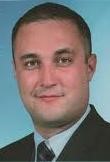 Krunoslav Glavač, dipl.ing.stroj.                               			E: kruno.glavac@gmail.comPrvča 18								M: +385 98 256 00035400 Nova GradiškaRepublika HrvatskaŽ I V O T O P I SOBITELJRođen 25.3.1975. u Novoj Gradiški, Prvča 18, otac Slavko i majka Slavica Glavač.U nevjenčanom braku i otac 2 malodobne djece Marko (5) i Andro (2), supruga Mirela Ivanović dr.med.specijalist ORLOBRAZOVANJEOsnovnu školu završio 1989. u Novoj Gradiški sa odličnim uspjehom.Matematičku Gimnaziju završio 1993. u Novoj Gradiški sa odličnim uspjehom.Pobjednik državnog natjecanja iz Fizike, eksperimentalni radovi 1993.Upisujem Fakultet strojarstva i brodogradnje u Zagrebu 1993. godineDiplomirao na Strojarskom fakultetu Slavonski Brod 2009. godine sa vrlo dobrim.Upisujem Poslijediplomski doktorski studij na Strojarskom fakultetu u Slavonskom Brodu 2009. godine.ZNANJE STRANIH JEZIKAEngleski jezik odlično u govoru i pisanjuNjemački jezik dobro u govoru i pismuREGULIRANJE VOJNE OBAVEZE2002. godine pohađao i završio redovnu vojnu obuku u Obučnom centru Vojne policije „Bojnik Alfred Hill“ Zagreb, završio dočasničku obuku sa odličnim uspjehom.Nagrađen kao najbolji vojnik u klasi 2002 (motorika i testovi znanja)POSAO2002. osnivam obrt za usluge cnc strojne obrade ALATNIČAR CNC u Novoj Gradiški čiji sam vlasnik i danas, bavim se strojarskim konstrukcijama, dizajnom i izradom raznih strojarskih projekata iz područja automobilske industrije, proizvodnje alata i naprava, poljoprivredne i ostalih srodnih industrijskih branši.2006. – 2008. kao stručni suradnik zaposlen u Industrijskom parku doo Nova Gradiška, gradska razvojna agencija na poslovima izrade projekata za EU fondove i implementacijom istih u praksi, kao potpora lokalnim poduzetnicima i obrtnicima. Radim na realizaciji projekta CARDS 2004 za izgradnju Poslovno inovacijsko potpornog centra, te na projektu potpora BISC-a za realizaciju projekta implementacije cnc tehnologije i opreme, te Trening centru iz područja cnc obrade.2008. – 2009. obnašam funkciju zamjenika gradonačelnika grada Nova Gradiška 2009. – danas, nastavljam rad u svojoj tvrtci ALATNIČAR CNC, kao direktor i  na poslovima projektiranja cnc proizvodnje za uglavnom tržišta EU (Njemačka, Austrija, Italija, Švicarska), specijalist za Creo PTC 3D CAD/CAM software i programiranje CNC obradnih procesa u strojarstvu.POLITIČKA KARIJERAod 1994. član Hrvatske demokratske zajednice (HDZ) grada Nove Gradiškepredsjednik mladeži GO HDZ Nova Gradiškadopredsjednik mladeži ŽO HDZ Brodsko-posavske županiječlan Gradskog odbora GO HDZ Nova Gradiškazamjenik predsjednika GO HDZ Nova Gradiškačlan ŽO HDZ Brodsko-posavske županije2009. kandidat HDZ i koalicije za gradonačelnika grada Nova Gradiška (1. izravni izbori)Izgubio nakon 2. kruga glasovanja od SDP-ovog kandidata g. Josipa Vukovića, dipl.ing.Pod punom moralnom i materijalnom odgovornosti izjavljujem da nisam kažnjavan niti je protiv mene podignuta bilo kakva kaznena prijava.S poštovanjem,U Novoj Gradiški, 7.1.2016.Krunoslav Glavač, dipl.ing.stroj.